			Issaquah PTSA Council					Membership Meeting				Our Savior Lutheran, Anderson Room				September 13, 2018
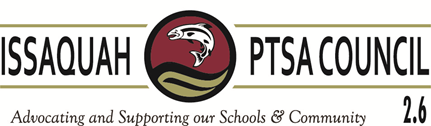 AGENDA9:45	Welcome						Leslie Kahler			 			9:45-10:00	Speaker: L. Michelle, Executive Director of Communications, 10:00-10:15	Introductions & President’s Report	Leslie Kahler		President’s Report10:15-10:30	Megan Klein, WSPTA Membership Director10:35-10:45	Consent Agenda				Leslie Kahler		May 17, 2018 Meeting Minutes			August 2018 Financial ReportJuly 2018 Financial Report2018-19 Proposed BudgetMembership Report Advocacy ReportStanding RulesMission and Goals10:45-10:55	BusinessApproval Items			Leslie KahlerStanding RulesMission and Goals2018-19 Budget Approval	 	Year End Financial Review 		Laila Collins		Membership					Valerie YanniInspiration					Dawn Peschek10:55-11:00	Committee Reports		Art in the Schools		Juliette Ripley-Dunkelberger & Laurelle GravesOutreach					Kim Weiss & Kristen SlocumParentwiser					Heidi FuhsReflections					Leah Gibson & Kristen Allen-Bentsen11:00-11:10	Breakout Session: What Can Council Do for You	Leslie Kahler11:10-11:45	District Updates				Gary Arthur, President IEARon Thiele, SuperintendentAdjourn	Optional Question & Answer SessionExecutive CommitteeLeslie Kahlerpresident@issaquahptsa.orgSara Carmichaelsecretary@issaquahptsa.orgLaila Collinstreasurer@issaquahptsa.orgDawn Peschekvp-middle@issaquahptsa.org&/or vp-high@issaquahptsa.orgWendy Shahvp-el-central@issaquahptsa.orgIna Ghangurde vp-el-north@issaquahptsa.orgKorista Smith-Barneyvp-el-south@issaquahptsa.orgWendy Shah, Central: Clark, Cougar Ridge, Grand Ridge, Issaquah Valley, Sunset
Ina Ghangurde, North: Cascade Ridge, Challenger, Creekside, Discovery, Endeavour, Sunny Hills
Korista Smith-Barney, South: Apollo, Briarwood, Maple Hills, NewcastleDawn Peschek, Middle Schools: Beaver Lake, Issaquah Middle, Maywood, Pacific Cascade, Pine Lake.Dawn Peschek, High Schools: Gibson Ek, Issaquah High, Liberty, SkylineStanding Committees/Board Mbrs.Erin Eatonadvocacy@issaquahptsa.orgLaurelle Graves & Juliette Ripley-Dunkelberger artdocent@issaquahptsa.orgIna Ghangurdeface@issaquahptsa.orgMembershipvalerieyanni@gmail.comKim Weiss & Kristen Slocumoutreach@issaquahptsa.orgHeidi Fuhsparentwiser@issaquahptsa.orgCarrie Hipsherspecial-ed@issaquahptsa.orgCindy Kelm (Directory)webmaster@issauquahptsa.orgAd Hoc CommitteesDiane Burdetteisf-rep@issaquahptsa.orgLeah Gibson & Kristen Allen-Bentsenreflections@issaquahptsa.orgDawn Peschekvis-rep@issaquahptsa.orgAndie Adee & Katie MoellerInfluenceTheChoice@issaquahptsa.orgUpcoming Training Via Webinar – Sign up: https://www.wastatepta.org/events/PTA and the law - Thursday, Sept 20 - 6-9 pm PTA and the law - Saturday, Oct 27 - 8-11 amThe Issaquah PTSA Council serves all local PTAs and PTSAs in the Issaquah School DistrictCouncil Website:  IssaquahPTSA.orgFacebook:  Issaquah PTSA Council 2.6Washington State PTA Website:  wastatepta.orglogin: Every	password:  ChildNational PTA:  pta.org